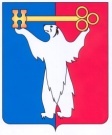 АДМИНИСТРАЦИЯ ГОРОДА НОРИЛЬСКАКРАСНОЯРСКОГО КРАЯПОСТАНОВЛЕНИЕ20.09.2023	 г. Норильск			№ 437О внесении изменений в отдельные постановления Администрации города Норильска и признании утратившими силу отдельных постановлений Администрации города НорильскаРуководствуясь постановлением Администрации города Норильска от 30.03.2022 № 186 «О реорганизации муниципального учреждения «Управление имущества Администрации города Норильска» путем присоединения к нему муниципального казенного учреждения «Управление земельных и имущественных отношений», в связи с прекращением деятельности муниципального казенного учреждения «Управление земельных и имущественных отношений», ПОСТАНОВЛЯЮ:1. Внести в Положение о системе оплаты труда работников муниципальных учреждений муниципального образования город Норильск, утвержденное постановлением Администрации города Норильска от 29.03.2016 № 181 (далее - Положение), следующие изменения:1.1. В строке 6 приложения 1 к Положению слова ««Управление земельных и имущественных отношений»,» исключить. 1.2. В приложении 3 к Положению:1.2.1. Строку 17 исключить. 1.2.2. Строки 18-21 считать строками 17 - 20 соответственно. 2.  Внести в постановление Администрации города Норильска от 07.04.2021 № 135 «О внесении изменений в отдельные постановления Администрации города Норильска и признании утратившими силу отдельных постановлений Администрации города Норильска» (далее – Постановление № 135) следующие изменения:2.1. В пункте 3 Постановления № 135 слова «Примерное положение об оплате труда работников муниципального казенного учреждения «Управление земельных и имущественных отношений», утвержденное постановлением Администрации города Норильска от 04.10.2019 № 441,» исключить. 3. Внести в постановление Администрации города Норильска от 24.03.2022 № 170 «О внесении изменений в отдельные постановления Администрации города Норильска» (далее – Постановление № 170) следующие изменения:3.1. В пункте 1 Постановления № 170 слова «Положение об оплате труда директора, заместителя директора муниципального казенного учреждения «Управление земельных и имущественных отношений», утвержденное постановлением Администрации города Норильска от 01.10.2019 № 430,» исключить. 3.2. В пункте 4 Постановления № 170 слова «, Примерное положение об оплате труда работников муниципального казенного учреждения «Управление земельных и имущественных отношений», утвержденное постановлением Администрации города Норильска от 04.10.2019 № 441,» исключить. 4. Внести в постановление Администрации города Норильска от 05.08.2022 № 445 «О внесении изменений в отдельные постановления Администрации города Норильска» (далее – Постановление № 445) следующие изменения:4.1. В пункте 10 Постановления № 445 слова «Примерное положение об оплате труда работников муниципального казенного учреждения «Управление земельных и имущественных отношений», утвержденное постановлением Администрации города Норильска от 04.10.2019 № 441,» исключить. 4.2. В пункте 12 Постановления № 445 слова «Положение об оплате труда директора, заместителя директора муниципального казенного учреждения «Управление земельных и имущественных отношений», утвержденное постановлением Администрации города Норильска от 01.10.2019 № 430,» исключить. 5. Внести в Порядок разработки прогнозов социально-экономического развития муниципального образования город Норильск на среднесрочный и долгосрочный периоды, утвержденный постановлением Администрации города Норильска от 16.05.2016 № 265 (далее - Порядок), следующее изменение:5.1. Абзац двадцать первый пункта 1.6 Порядка исключить. 6. Признать утратившими силу:- постановление Администрации города Норильска от 01.10.2019 № 430 «О внесении изменений в постановление Администрации города Норильска от 29.03.2016 № 181 и утверждении Положения об оплате труда директора, заместителя директора муниципального казенного учреждения «Управление земельных и имущественных отношений»;- постановление Администрации города Норильска от 17.05.2021 № 213 «О внесении изменений в постановление Администрации города Норильска от 01.10.2019 № 430»;- пункты 15, 15.1, 15.2, 16, 16.1, 16.2 постановления Администрации города Норильска от 10.11.2021 № 523 «О внесении изменений в отдельные постановления Администрации города Норильска»;- постановление Администрации города Норильска от 28.12.2021 № 626 «О внесении изменений в отдельные муниципальные правовые акты»;- постановление Администрации города Норильска от 04.10.2019 № 441 «Об утверждении Примерного положения об оплате труда работников муниципального казенного учреждения «Управление земельных и имущественных отношений»;- абзац восемнадцатый пункта 1 постановления Администрации города Норильска от 06.02.2020 № 48 «О внесении изменений в отдельные правовые акты Администрации города Норильска»;- постановление Администрации города Норильска от 13.04.2020 № 162 «О внесении изменений в постановление Администрации города Норильска от 04.10.2019 № 441»;- постановление Администрации города Норильска от 08.06.2020 № 273 «О внесении изменений в постановление Администрации города Норильска от 04.10.2019 № 441»;- постановление Администрации города Норильска от 06.11.2020 № 568 «О внесении изменений в постановление Администрации города Норильска от 04.10.2019 № 441»;- абзац восемнадцатый пункта 1 постановления Администрации города Норильска от 16.02.2021 № 66 «О внесении изменений в отдельные правовые акты Администрации города Норильска»;- постановление Администрации города Норильска от 17.05.2021 № 214 «О внесении изменений в постановление Администрации города Норильска от 04.10.2019 № 441»;- абзац восемнадцатый пункта 1 постановления Администрации города Норильска от 10.02.2022 № 88 «О внесении изменений в отдельные правовые акты Администрации города Норильска»;- абзац восемнадцатый пункта 1 постановления Администрации города Норильска от 13.07.2022 № 403 «О внесении изменений в отдельные правовые акты Администрации города Норильска»;- постановление Администрации города Норильска от 13.07.2022 № 408 «О внесении изменений в постановление Администрации города Норильска от 04.10.2019 № 441»;- постановление Администрации города Норильска от 15.10.2019 № 474 «Об утверждении квалификационных требований для замещения должности директора муниципального казенного учреждения «Управление земельных и имущественных отношений»;- постановление Администрации города Норильска от 25.06.2020 № 320 «О внесении изменения в постановление Администрации города Норильска от 15.10.2019 № 474». 7. Опубликовать настоящее постановление в газете «Заполярная правда» и разместить его на официальном сайте муниципального образования город Норильск.8. Настоящее постановление вступает в силу со дня издания и распространяет свое действие на правоотношения, возникшие с 13.07.2022.И.о. Главы города Норильска                                                                         Н.А. Тимофеев